Закупка из одного источника № 2048072тех.осмотр Легковые автомобили: 4000 тенге; Грузовые автомобили: 6000 тенге; Прицепы//полуприцепы: 4000 тенге; Автобусы//микроавтобусы: 6000 тенге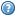 